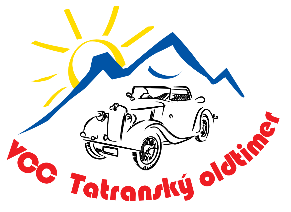 VCC Tatranský Oldtimer a mesto Vysoké Tatry, ako hlavní organizátori, si Vám   dovoľujú predstaviť program a propozície  zrazu historických vozidiel:                                 8.Tatranský Oldtimer 2023                                      Tatranská Lomnica – Hotel Sorea Urán***                                                              7.7 – 9.7. 2023ORGANIZAČNÝ VÝBOR:Predseda organizačného výboru:  Martin Mladoň,  tel.: +421 911 901 757Čestný predseda organizačného výboru: Jozef Štefaňák – primátor mesta Vysoké TatryPodpredsedovia organizačného výboru: Jozef Novobilský, MUDr. Michaela MladoňováČlenovia organizačného výboru: Ľubomír Oravec, Janka Kapustová, Martin Mladoň junior, Jozef Ondrejka, Gabriela st.,Gabika ml. a František Čákyovci, Mária Novobilská, Gabriel Hoffmann, Martin Kulanga, Alex Kulanga, Max Kulanga, Félix KulangaKontakt: tatranskyoldtimer@gmail.comTatranský Oldtimer 2023 je stretnutie historických vozidiel do roku výroby 1945, ktoré spĺňajú technické predpisy pre účastníka cestnej premávky, majú pridelené platné evidenčné číslo alebo evidenčné číslo historického vozidla a zaplatené zákonné poistenie!Stretnutie a jazda historických vozidiel bude prebiehať za plnej premávky podľa propozícií, ktoré dostane každý účastník pri prezentácii. Na dôležitých križovatkách budú usporiadatelia. Celkový počet  je maximálne 70 automobilov a motocyklov a 150 účastníkov.ŠTARTOVNÉ:Vodič automobilu a motocykla 		                       29,- euroSpolujazdci                                                          		21,- euroDeti  6r. – 15r.	                                                                        7,- euroORGANIZÁTOR PODUJATIA UDELÍ OCENENIA:Concourse d'Elegance „Tatranský volant“ - Cena primátora mesta Vysoké TatryNajstarší motocykelNajstarší automobilNajlepšia ženská posádkaNajveteránistickejšia posádkaMiss zrazu Tatranský OldtimerA množstvo iných ocenení……PROGRAM ZRAZUPIATOK - 7.7.202312:00 - 17:00 – príjazd, registrácia v Hoteli Urán a ubytovanie účastníkov zrazu v T. Lomnici18:00 –  spoločná večera a zahájenie veterán zrazu v Hoteli UránSOBOTA - 8.7.20237:30 - 8:00 - dodatočná registrácia v hoteli Urán v T. Lomnici8:45 –   štart I. etapy: T. Lomnica – T. Kotlina – Lendak – Spišská Belá – Červený Kláštor 10:00 - 11:00 – výstava veteránov v areáli múzea a prehliadka historických priestorov    Červeného kláštora11:30 – 13:30 - Červený Kláštor: obed v historických kúpeľoch Smerdžonka, výstava veteránov13:30 – štart  II. etapy:  Červený Kláštor – Niedzica (PL) – Nižné Lapše (PL) – Vyšné Lapše (PL) – Jurgow (PL) – Ždiar – Tatranská Lomnica15:00 - príjazd historických vozidiel do parku v Tatranskej Lomnici            - Výstava veteránov v parku          - Concours d'elegance  o „Tatranský volant“ – Cenu primátora mesta Vysoké Tatry18:30 - spoločná večera v Hoteli Urán, ocenenie účastníkov a retro tanečná zábava NEDEĽA - 9.7.2023Raňajky, lúčenie…. odjazd účastníkov a ukončenie zrazu   Cenník ubytovania v Hoteli Sorea Urán***Nakoľko bude naša akcia prebiehať v plnej sezóne a kapacita hotelov je obmedzená, bude Vám po schválení prihlášky organizačným výborom zaslaná z hotela faktúra a jej po uhradení Vám bude potvrdená  účasť na veterán zraze Tatranský Oldtimer 2023.Storno podmienky: podľa planého ubytovacieho poriadku hotela. Prihlášky s rezerváciou ubytovania zašlite mailom: tatranskyoldtimer@gmail.com7.7.2023 – 9.7.2023 (piatok – nedeľa, 2 noci)7.7.2023 – 9.7.2023 (piatok – nedeľa, 2 noci)Osoba v plne obsadenej dvojlôžkovej izbe / 2 noci 170,- €Dieťa 3 – 15 rokov v dvojlôžkovej izbe / 2 noci 115,- €Osoba na prístelke / 2 noci   85,- €Miestny poplatok – dospelá osoba / pobyt     4,- €* V cene zahrnuté: 2x raňajky, 1x obed, 2x večera formou spoločenského rautu* V cene zahrnuté: 2x raňajky, 1x obed, 2x večera formou spoločenského rautu